Alfreton Town CouncilAgenda 22nd June 2021Rodgers Lane,Alfreton,Derbyshire DE55 7FFTelephone 01773 520032Town Mayor andElected Members Alfreton Town Council.10th June 2021Dear Member,I hereby give you notice that the next meeting of the Full Council will be held at Woodbridge Junior School on: Tuesday 22nd June 2021 at 7:00pmAll Members of the Council are summoned to attend for the purpose of considering and resolving the business to be transacted as set out in the following agenda.Yours sincerely,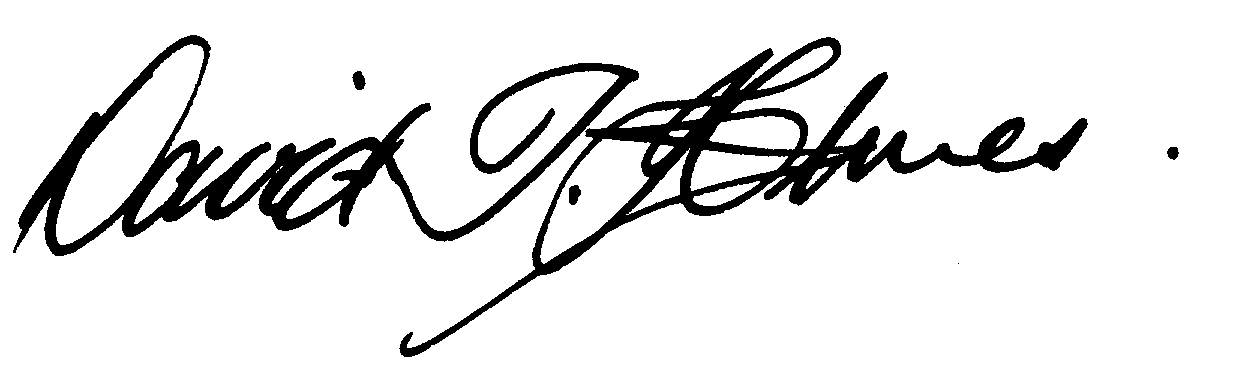 David T Holmes,Joint Town ClerkMEETING OF ALFRETON TOWN COUNCILORDER OF BUSINESS73/21 To receive apologies for absenceMembers are requested to declare the existence and nature of any disclosable pecuniary interest and/or other interest, not already on their register of interests, in any item on the agenda and withdraw from the meeting at the appropriate time, or to request a dispensation. Please note that appropriate forms should be completed prior to commencement of the meeting.74/21 To receive any declarations of interest from Members75/21 Recording and Filming of Council and Committee MeetingsThe right to record, film and to broadcast meetings of the council and committees is established following the Local Government Audit and Accountability Act 2014. This is in addition to the rights of the press and public to attend such meetings. Meetings or parts of the meetings from which the press and public are excluded may not be filmed or recorded. Members of the public are permitted to film or record meetings to which they are permitted access, in a non-disruptive manner.76/21 Public ParticipationThe period of time designated for public participation at a meeting shall not exceed 20 minutes, a member of the public shall not speak for more than 3 minutes, unless directed by the Town Mayor of the meeting. A question may only be asked if notice has been given by delivering it in writing or e-mail to the Town Clerk 7 clear days before the meeting, unless the Town Mayor regards it as urgent in his opinion.A separate public participation procedure exists.Link to Alfreton Town Council policies and procedures77/21 To consider any items which should be taken in exclusion of the press and publicIf the Council decides to exclude the press and public it will be necessary to pass a resolution in the following terms:- “That in view of the confidential nature of the business about to be transacted, to consider a resolution to exclude the Press and Public from the meeting in accordance with the Public Bodies (Admission to Meetings) Act 1960, s1, in order to discuss the item.  A reason must be stated78/21 To hear from a representative of Derbyshire Police should one be available79/21 To read and consider the Minutes of the Meeting of Alfreton Town Council held on Tuesday 4th May 2021 copies have been circulated to each Member with the summons to attend the meeting; the Minutes may be taken as read. 80/21 After consideration to approve the signature of the Meeting Minutes of Tuesday 4th May 2021 by the person presiding as a correct record81/21 To dispose of business, if any, remaining from the last meetingThere are none82/21 To receive and consider reports and minutes of committeesThe Executive Committee held on 25th May 2021, minutes are attached.83/21 To receive and consider additional agenda items in the order in which they have been notified.a. Further update on train service to London, correspondence from and to East Midlands Railway is enclosedb. To receive an update on Christmas Lights remedial works and costsc. To receive the Project Scope document and Risk Assessment for National Health Service Day 5th July 2021d. To consider a grant application for £750.00 from Community Warriors84/21 To authorise the signing of orders for paymentApril  £17,746.56May £8,092.7785/21 To receive reports from Members who may have attended Outside Bodies meetingsACTS - Councillor Marlene BennettAlfreton Community Forum – Councillor Mary KerryAlfreton Heritage – Councillor Keith WoodAmber Valley Access – Councillor Cheryl O’BrienPub Watch – Councillor Marlene BennettDerbyshire Unemployed Workers – Councillors Steve Marshall-Clarke & Mary KerryAlfreton Community Hall – Councillor Scott Walker or nomineePentrich Revolution – Councillor Keith WoodPolice Forum – Councillor Steve Marshall-Clarke86/21 To consider 4 topics for communication87/21 To ratify Planning Applications:Ref: AVA/2021/0464Address: GLENDAIR DENTAL LTD, The Surgery, Limes Avenue, Alfreton, Derbyshire, DE55 7DWProposal: Proposed first floor extension to current surgeryDate Valid:28/Apr/2021Decision Expected:16/Jun/2021Ref :AVA/2021/0518Address: Cards For U, 95 High Street, Alfreton, Derbyshire, DE55 7DPProposal: Alteration to shop front for new access to the first floor and conversion of the first floor to a residential unit (1 Bed). Roof window to side roof. External and internal alterations.Date Valid:7/May/2021Decision Expected:25/Jun/2021Ref: TRE/2021/0966Address: Church Close House, Chesterfield Road, Alfreton, Derbyshire, DE55 7DT,Proposal: See attached "210511 Mr Martin Schedule"Date Valid: 11/May/2021Decision Expected: 6/Jul/2021Ref: AVA/2021/0519Address: The Kitchen And Bathroom Company, Mansfield Road, Alfreton, Derbyshire, DE55 7JQProposal: Outline application for Demolition of buildings and erection of 9 dwellingsDate Valid: 17/May/2021Decision Expected: 5/Jul/2021Ref: AVA/2021/0482Address: The Glebe, Church Street, Alfreton, Derbyshire, DE55 7AHProposal: Conversion of existing care home building (use class C2) to form 17 independent apartments for supported living (use class C2) (may affect the setting of a listed building)Date Valid:18/May/2021Decision Expected: 6/Jul/2021Ref: AVA/2021/0578Address: Land South Of Mansfield Road And North Of A38, Mansfield Road, Alfreton, DerbyshireProposal: Non Material Amendment to change house types on plots 211 and 212 in relation to AVA/2015/0977Date Valid:18/May/2021Decision Expected:8/Jun/2021Ref: AVA/2021/0605Address: Parkwood Senior Training Centre, Alfreton Park, Alfreton, Derbyshire, DE55 7ALProposal: Part demolition and rebuild/ refurbishment of an existing listed garden wallDate Valid: 25/May/2021Decision Expected:13/Jul/2021Ref: AVA/2021/0657
Address: 14 Milton Avenue Alfreton Derbyshire DE55 7LA Proposal: Demolition of conservatory. Erection of single storey rear extension, first floor front extension and re-roof to form gable and room In roof spaceDate Valid: 04/June/2021Decision Expected: 02/August/2021

Ref: AVA/2021/0667
Location: 47 Damstead Park Avenue Alfreton Derbyshire DE55 7PRProposal: Levelling of existing garden.Date Valid: 08/June/2021Decision Expected: 04/August/2021
Planning Application decisions     Decision Date - 7/May/2021     Decision Date - 7/May/2021Ref:AVA/2020/1052Address:46 Hall Street, Alfreton, Derbyshire, DE55 7BT,Proposal:Proposed single storey conservatory to side elevationApplicant:Mrs Kate Bunka  46 Hall Street, Alfreton, Derbyshire, DE55 7BTAgent:Mr Adrian Humphries  8 Celts Close, Rowley Regis, West Midlands, B65 9RADecision:Application Returned     Decision Date - 21/Apr/2021     Decision Date - 21/Apr/2021Ref:AVA/2021/0375Address:25 Aumonier Way, Alfreton, Derbyshire, DE55 7QQ,Proposal:Change of use from residential garage to hairsalonApplicant:Mrs Dawn Zygmuntowski  25 Aumonier Way, Alfreton, DE55 7QQ, DerbyshireAgent:Decision:Application Returned      Decision Date - 17/May/2021      Decision Date - 17/May/2021Ref:AVA/2021/0294Address:Blocks 10-20, 22-32 And 34 Ash Court, Ash Court, Alfreton, Derbyshire, ,Proposal:Extending 3 masonary bin stores to Blocks 10-20, 22-32 And 34-34Date Registered:18/Mar/2021Applicant:Mr Peter Burton  Peter Burton Building Contractors Ltd, Hollybush Farm, Long Lane, Watnall , NG16 1HU, NottinghamshireAgent:Mr Paul Gaughan  Paul Gaughan Building Consultants Limited, Unit E14 , Langham Park Ind Est, Lows Lane, Stanton By Dale, Ilkeston, DE7 4RJ, United KingdomDecision:PERMITTED     Decision Date - 23/Apr/2021     Decision Date - 23/Apr/2021Ref:AVA/2020/1159Address:Your Move Estate Agents, 2 King Street, Alfreton, Derbyshire, DE55 7AG,Proposal:Change of use of first and second floors to 4 apartments, demolish rear extension and covered canopy with new entrance door to rearDate       Registered:11/Jan/2021Applicant:TANNERS, 28-30 Pelham Street, Nottingham, NG1 2EG ,Agent:Melanie Dearing Architects, The Barnyard, Crewe Lane, Kenilworth, CV8 2LADecision:PERMITTED     Decision Date - 25/May/2021     Decision Date - 25/May/2021Ref:AVA/2021/0371Address:23 Wycliffe Road, Alfreton, Derbyshire, DE55 7HR,Proposal:Detached single garage and accessDate   Registered:6/Apr/2021Applicant:Mr J MarsdenAgent:Mr Jonathan Pilkington  Pilkington Architecture Limited, 29A Strettea Lane, Higham, Alfreton, DE55 6EJ, United KingdomDecision:PERMITTED     Decision Date - 26/Apr/2021     Decision Date - 26/Apr/2021Ref:AVA/2021/0012Address:Your Move Estate Agents, 2 King Street, Alfreton, Derbyshire, DE55 7AG,Proposal:Listed Building Consent for the change of use of first and second floors to 4 apartments, demolition of lean to, add new canopy and entrance doorway to rear.Date   Registered:11/Jan/2021Applicant:TANNERS, 28-30 Pelham Street, Nottingham, NG1 2EG ,Agent:Melanie Dearing Architects, The Barnyard, Crewe Lane, Kenilworth, CV8 2LADecision:PERMITTED     Decision Date - 22/Apr/2021     Decision Date - 22/Apr/2021Ref:AVA/2021/0208Address:2 Johno Wood Close, Alfreton, Derbyshire, DE55 7QN,Proposal:Timber framed annexe and covered hot tub enclosureDate Registered:2/Mar/2021Applicant:Mr Sean Smith  2 Johno Wood Close, Alfreton, Derbyshire, DE55 7QN,Agent:Mrs Clare Lang  Lang Architecture, 35 Greenaway Lane, Matlock, DE42QB,Decision:WITHDRAWNParish:Alfreton   Ward:  Alfreton   Officer:  Claire McLoughlin     Decision Date - 25/May/2021     Decision Date - 25/May/2021Ref:AVA/2021/0588Address:104 Prospect Street, Alfreton, Derbyshire, DE55 7GX,Proposal:Change of use from former Bank (Class E(c)(i)) to one retail at ground floor (Class E(a)), one office to first and second floors (Class E(g)(i))Applicant:Mr Shaun Singleton  104 Prospect Street, Alfreton, Derbyshire, DE55 7GX,Decision:Application Returned